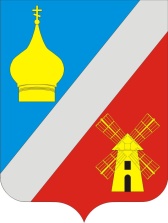      АДМИНИСТРАЦИЯФедоровского сельского поселения    Неклиновского района Ростовской области      ПОСТАНОВЛЕНИЕ                                 с. Федоровка«29» ноября 2023г.    		                                                                        № 98В соответствии с постановлением Администрации Федоровского сельского поселения от 02.03.2018 № 32 «Об утверждении Порядка разработки, реализации и оценки эффективности муниципальных программ Федоровского сельского поселения», постановлением Администрации Федоровского сельского поселения от 27.08.2018г. № 102 «Об утверждении Перечня муниципальных программ Федоровского сельского поселения», распоряжения Администрации Федоровского сельского поселения от 04.09.2013 № 79 «Об утверждении Методических рекомендаций по разработке и реализации муниципальных программ Федоровского сельского поселения», согласно Решения Собрания депутатов Федоровского сельского поселения от 24.11.2023 года № 81 «О внесении изменений в Решение Собрания депутатов Федоровского сельского поселения от 22.12.2022 года № 53 «О бюджете Федоровского  сельского поселения Неклиновского района  на 2023 год и на плановый период 2024 и 2025 годов»», в связи с необходимостью уточнения программных мероприятий муниципальной программы Федоровского сельского поселения  «Формирование современной городской среды территории муниципального образования «Федоровское сельское поселение», руководствуясь Уставом муниципального образования «Федоровское сельское поселение», Администрация Федоровского сельского поселенияПОСТАНОВЛЯЕТ:1. Внести в постановление администрации Федоровского сельского поселения от 26.12.2020г. № 91 «Об утверждении муниципальной программы  «Формирование современной городской среды территории муниципального образования «Федоровское сельское поселение» изменения, согласно приложению к настоящему постановлению.	2. Настоящее постановление вступает в силу с момента его официального опубликования (обнародования).          3.  Контроль за исполнением постановления оставляю за собой.Глава Администрации Федоровского сельского поселения					                   Л.Н. ЖелезнякПриложениек постановлениюАдминистрации Федоровскогосельского поселенияот  29.11.2023г. № 98   ИЗМЕНЕНИЯ,вносимые в постановление администрации Федоровского сельского поселения от 26.12.2020г. № 91 «Об утверждении муниципальной программы  «Формирование современной городской среды территории муниципального образования «Федоровское сельское поселение»1. В муниципальной программе Федоровского сельского поселения «Формирование современной городской среды территории муниципального образования «Федоровское сельское поселение»:1.1. В разделе «Паспорт муниципальной программы «Формирование современной городской среды территории муниципального образования «Федоровское сельское поселение»:1.1.1. Подраздел «Объемы бюджетных ассигнований программы» изложить в редакции:«Объемы бюджетных средств на реализацию муниципальной программы за счет средств ассигнований федерального, областного и местного бюджетов составляет – 27 208,6  тыс. рублей, в том числе по годам:1.2. В разделе «Паспорт подпрограммы «Благоустройство общественных территорий Федоровского сельского поселения (площадей, улиц, пешеходных зон, скверов, парков, иных территорий)»:1.2.1. Подраздел «Ресурсное обеспечение подпрограммы» изложить в редакции:2. Приложение № 3 к муниципальной программе Федоровского сельского поселения «Формирование современной городской среды территории муниципального образования «Федоровское сельское поселение» изложить в редакции:                                                                                                                                                                                                            «Приложение № 3                                                                                                                                                                                                                  к муниципальной программе                                                                                                                                                                                                          Федоровского сельского поселения«Формирование современной городской среды территории муниципального образования «Федоровское сельское поселение»                                                                                                                                                                                                                                                                                                                                                           РАСХОДЫ бюджета Федоровского сельского поселения Неклиновского района на реализацию муниципальной программы Федоровского сельского поселения «Формирование современной городской среды на территории муниципального образования «Федоровское сельское поселение»ПримечаниеСписок используемых сокращений:ГРБС – главный распорядитель бюджетных средств;Рз Пр – раздел, подраздел;ЦСР – целевая статья расходов;ВР – вид расходов.3. Приложение № 4 к муниципальной программе Федоровского сельского поселения «Формирование современной городской среды территории муниципального образования «Федоровское сельское поселение» изложить в редакции:«Приложение № 4                                                                                                                                                                                                                  к муниципальной программе                                                                                                                                                                                                          Федоровского сельского поселения                                                                          «Формирование современной городской среды территории муниципального образования «Федоровское сельское поселение»                                                                                                           РАСХОДЫна реализацию муниципальной программы Федоровского сельского поселения «Формирование современной городской среды на территории муниципального образования «Федоровское сельское поселение»«О внесении изменений в постановление Администрации Федоровского сельского поселения от 26.12.2020г. № 91»ГодВсегоБюджет поселенияОбластной бюджетФедеральный бюджет20213 782,72 453,61 329,10,0202223 228,1224,2468,122 535,8202336,236,20,00,0202480,880,80,00,0202580,880,80,00,0Итого:27 208,62 875,61 797,222 535,8«Ресурсное -обеспечение подпрограммы объем бюджетных ассигнований на реализацию муниципальной программы из средств бюджета поселения, областного и федерального бюджетов составляет – 27 208,6 тыс. рублей, в том числе из средств областного бюджета – 1797,2 тыс. рублей; федерального бюджета- 22 535,8 тыс. рублей и  из средств бюджета Федоровского сельского поселения – 2 875,6 тыс. рублей: объем бюджетных ассигнований на реализацию программы по годам составляет (тыс. рублей):ГодВсегоБюджетпоселенияОбластнойбюджетФедеральный бюджет20213 782,72 453,61 329,10,0202223 628,5224,2468,122 936,2202336,236,20,00,0202480,880,80,00,0202580,880,80,00,0Итого:27 208,62875,61 797,222 535,8Номер и наименование подпрограммы, основного мероприятияподпрограммыОтветственный исполнитель, соисполнители, участникиКод бюджетной классификации расходов Код бюджетной классификации расходов Код бюджетной классификации расходов Код бюджетной классификации расходов Объем расходов, всего (тыс. рублей)В том числе по годам реализации государственной программыВ том числе по годам реализации государственной программыВ том числе по годам реализации государственной программыВ том числе по годам реализации государственной программыВ том числе по годам реализации государственной программыНомер и наименование подпрограммы, основного мероприятияподпрограммыОтветственный исполнитель, соисполнители, участникиГРБСРзПрЦСРВРОбъем расходов, всего (тыс. рублей)2021 2022 2023 20242025 123456789101112Муниципальная программа «Формирование современной городской среды на территории муниципального образования «Федоровское сельское поселение»всегов том числе: 951050327208,63782,723 228,136,280,880,8Муниципальная программа «Формирование современной городской среды на территории муниципального образования «Федоровское сельское поселение»Администрация Федоровского сельского поселения951050327208,63782,723 228,136,280,880,8Подпрограмма 1 «Благоустройство общественных территорий Федоровского сельского поселения (площадей, улиц, пешеходных зон, скверов, иных территорий)»Администрация Федоровского сельского поселения9510503––27208,63782,723228,136,280,880,8Основное мероприятие 1.2Благоустройство общественной территорий (пешеходная зона ул. Ленина с.Федоровка)Администрация Федоровского сельского поселения9510503111F25555124423024,40,023024,40,00,00,0Основное мероприятие 1.3Благоустройство общественной территорий (парк культуры и отдыха 60-летия Победы в с.Федоровка)Администрация Федоровского сельского поселения951050311100S46412442383,82383,80,00,00,00,0Основное мероприятие 1.4Разработка дизайн проекта по благоустройству общественной территории (пешеходная зона ул. Ленина с.Федоровка)Администрация Федоровского сельского поселения95105031110021810244354,0354,00,00,00,00,0Основное мероприятие 1.5Проверка достоверности применения сметных нормативов(пешеходная зона ул. Ленина с.Федоровка)Администрация Федоровского сельского поселения9510503111002180024426,126,10,00,00,00,0Основное мероприятие 1.6Разработка проектной документации и прохождение ее экспертизыАдминистрация Федоровского сельского поселения951050311100218102441018,81018,80,00,00,00,0Основное мероприятие 1.7Монтаж водопроводной сети с разработкой технических условийАдминистрация Федоровского сельского поселения9510503111002181024480,30,080,30,00,00,0Основное мероприятие 1.7Содержание общественной территорий (пешеходная зона ул. Ленина с.Федоровка)Администрация Федоровского сельского поселения95105031110021810244321,20,0123,436,280,880,8Подпрограмма 2 «Актуализация нормативно правовых актов в сфере разработки и реализации муниципальной программы»Администрация Федоровского сельского поселения951–––0,00,00,00,00,00,0Основное мероприятие 2.1.Совершенствование нормативно правового регулирования для реализации муниципальной программыАдминистрация Федоровского сельского поселения951–––0,00,00,00,00,00,0Наименование муниципальной программы, номер и наименование подпрограммыИсточники финансированияОбъем расходов,всего(тыс. рублей)В том числе по годам реализациимуниципальной программыВ том числе по годам реализациимуниципальной программыВ том числе по годам реализациимуниципальной программыВ том числе по годам реализациимуниципальной программыВ том числе по годам реализациимуниципальной программыНаименование муниципальной программы, номер и наименование подпрограммыИсточники финансированияОбъем расходов,всего(тыс. рублей)2021202220232024202512345678Муниципальная программа «Формирование современной
 городской среды на территориимуниципального образования«Федоровское сельское поселение»всего 27208,63782,723228,136,280,880,8Муниципальная программа «Формирование современной
 городской среды на территориимуниципального образования«Федоровское сельское поселение»областной бюджет1797,21 329,1468,10,00,00,0Муниципальная программа «Формирование современной
 городской среды на территориимуниципального образования«Федоровское сельское поселение»местный бюджет2875,62453,6224,236,280,880,8Муниципальная программа «Формирование современной
 городской среды на территориимуниципального образования«Федоровское сельское поселение»федеральный бюджет22535,80,022535,80,00,00,0Муниципальная программа «Формирование современной
 городской среды на территориимуниципального образования«Федоровское сельское поселение»внебюджетные источники0,00,00,00,00,00,0Подпрограмма 1 «Благоустройство общественных территорий Федоровского сельского поселения (площадей, улиц, пешеходных зон, скверов, иных территорий»всего27208,63782,723228,136,280,880,8Подпрограмма 1 «Благоустройство общественных территорий Федоровского сельского поселения (площадей, улиц, пешеходных зон, скверов, иных территорий»областной бюджет1797,21 329,1468,10,00,00,0Подпрограмма 1 «Благоустройство общественных территорий Федоровского сельского поселения (площадей, улиц, пешеходных зон, скверов, иных территорий»местный бюджет2875,62453,6224,236,280,880,8Подпрограмма 1 «Благоустройство общественных территорий Федоровского сельского поселения (площадей, улиц, пешеходных зон, скверов, иных территорий»федеральный бюджет22535,80,022535,80,00,00,0Подпрограмма 1 «Благоустройство общественных территорий Федоровского сельского поселения (площадей, улиц, пешеходных зон, скверов, иных территорий»внебюджетные источники0,00,00,00,00,00,0Подпрограмма 2 «Актуализация нормативно правовых актов в сфере разработки и реализации муниципальной программы»всего0,00,00,00,00,00,0Подпрограмма 2 «Актуализация нормативно правовых актов в сфере разработки и реализации муниципальной программы»областной бюджет0,00,00,00,00,00,0Подпрограмма 2 «Актуализация нормативно правовых актов в сфере разработки и реализации муниципальной программы»местный бюджет0,00,00,00,00,00,0Подпрограмма 2 «Актуализация нормативно правовых актов в сфере разработки и реализации муниципальной программы»федеральный бюджет0,00,00,00,00,00,0Подпрограмма 2 «Актуализация нормативно правовых актов в сфере разработки и реализации муниципальной программы»внебюджетные источники0,00,00,00,00,00,0